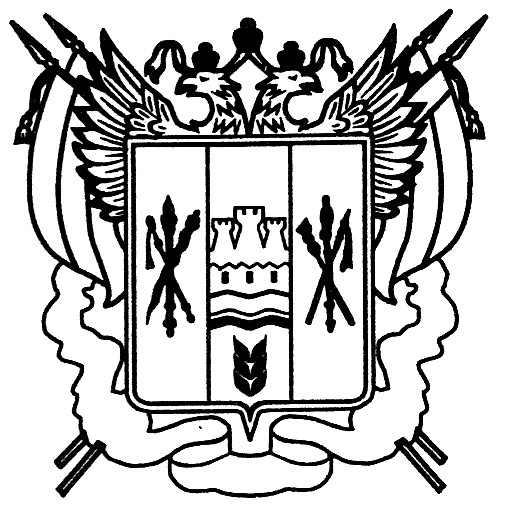 Ростовская область Егорлыкский район Администрация Шаумяновскогосельского поселенияПОСТАНОВЛЕНИЕ28 февраля2018  г.                            № 21                           х. ШаумяновскийОб утверждении антикоррупционного стандарта в сфере управления и распоряжения земельными участками, находящимися в муниципальной собственности Шаумяновского сельского поселения	В соответствии с пунктом 5 ст.7 Федерального закона от 25.12.2008 № 273-ФЗ «О противодействии коррупции»,  ст. 8 Областного закона от 12.05.2009                 № 218-ЗС «О противодействиях коррупции в Ростовской области», руководствуясь Уставом муниципального образования «Шаумяновское сельское поселение», с целью предупреждения коррупции в сфере управления и распоряжения земельными участками, находящимися в муниципальной собственности  Шаумяновского сельского поселения, администрация Шаумяновского сельского поселения, постановляет: 1. Утвердить антикоррупционный стандарт в сфере управления и распоряжения земельными участками, находящимися в муниципальной собственности Шаумяновского сельского поселения, согласно приложению к настоящему постановлению.2. Муниципальным служащим Администрации Шаумяновского сельского поселения соблюдать антикоррупционный стандарт, утвержденный настоящим постановлением.3. Признать утратившим силу постановление Администрации Шаумяновского сельского поселения от 28.11.2014 № 89  «Об утверждении антикоррупционного стандарта в сфере управления и распоряжения земельными участками, находящимися в   муниципальной собственности Шаумяновского  сельского поселения».4. Постановление вступает в силу со дня его официального обнародования и подлежит размещению на официальном сайте Администрации Шаумяновского сельского поселения.Глава Администрации Шаумяновского  сельского поселения                                                        С.Л.АванесянПриложениек постановлению АдминистрацииШаумяновского сельского поселенияот 28.02.2018 № 21Антикоррупционный стандарт в сфере управления и распоряжения земельными участками, находящимися в муниципальной собственности Шаумяновского сельского поселения1. Общая часть1.1. Перечень нормативных правовых актов, регламентирующих применение антикоррупционного стандарта:Указ Президента Российской Федерации от 10.03.2009 № 261 (ред. от 12.01.2010) «О федеральной программе «Реформирование и развитие системы государственной службы Российской Федерации (2009-2013 годы)»; Федеральный закон от 25.12.2008 № 273-ФЗ «О противодействии коррупции»;Областной закон от 12.05.2009 № 218-ЗС «О противодействии коррупции в Ростовской области»;Постановление Правительства Ростовской области от 25.09.2013 № 600 «Об утверждении государственной программы «Обеспечение общественного порядка и противодействие преступности»;Постановление Администрации Шаумяновского сельского поселения от 28.11.2014 № 94 «Об утверждении муниципальной программы Шаумяновского сельского поселения «Обеспечение общественного порядка и противодействие преступности»;.1.2. Цели и задачи введения антикоррупционного стандарта в сфере управления и распоряжения земельными участками, находящимися в муниципальной собственности Шаумяновского сельского поселения, уполномоченным лицом Администрации поселения.1.2.1. Антикоррупционный стандарт представляет собой единую для определенной сферы деятельности Администрации Шаумяновского сельского поселения систему запретов, ограничений и дозволений, обеспечивающих предупреждение коррупции.1.2.2. Введение антикоррупционного стандарта осуществлено в целях совершенствования деятельности Администрации Шаумяновского сельского поселения и создания эффективной системы реализации и защиты прав граждан и юридических лиц.1.2.3. Задачи введения антикоррупционного стандарта:создание системы противодействия коррупции в Администрации Шаумяновского сельского поселения;устранение факторов, способствующих созданию условий для проявления коррупции в Администрации Шаумяновского сельского поселения;формирование в Администрации Шаумяновского сельского поселения нетерпимости к коррупционному поведению;повышение эффективности деятельности Администрации Шаумяновского сельского поселения;повышение ответственности муниципальных служащих и работников Администрации Шаумяновского сельского поселения при осуществлении ими своих прав и обязанностей;введение возможности мониторинга со стороны граждан, общественных объединений и средств массовой информации деятельности Администрации Шаумяновского сельского поселения.1.3. Запреты, ограничения и дозволения, обеспечивающие предупреждение коррупции в деятельности Администрации Шаумяновского сельского поселения1.3.1. Запреты, ограничения и дозволения устанавливаются в соответствии с нормами законодательства Российской Федерации и Ростовской области. 1.3.2. Перечень запретов, ограничений и дозволений в сфере управления и распоряжения земельными участками, находящимися в муниципальной собственности Шаумяновского сельского поселения, Администрацией поселения приведен в разделе 2 настоящего приложения к постановлению. 1.4. Требования к применению и исполнению антикоррупционного стандарта1.4.1. Антикоррупционный стандарт применяется в деятельности Администрации поселения при осуществлении своих функций и исполнения полномочий в сфере управления и распоряжения земельными участками, находящимися в муниципальной собственности Шаумяновского сельского поселения. 1.4.2. Антикоррупционный стандарт обязателен для исполнения уполномоченным лицом Администрации Шаумяновского сельского поселения в сфере управления и распоряжения земельными участками, находящимися в муниципальной собственности поселения. 1.4.3. За применение и исполнение антикоррупционного стандарта несут ответственность муниципальные служащие Администрации Шаумяновского сельского поселения, ответственные в сфере управления и распоряжения земельными участками, находящимися в муниципальной собственности Шаумяновского сельского поселения. Общую ответственность, за применение и исполнение антикоррупционного стандарта несет глава Администрации Шаумяновского сельского поселения1.5. Требования к порядку и формам контроля за соблюдением Администрацией Шаумяновского сельского поселения установленных запретов, ограничений и дозволений.1.5.1. Контроль за соблюдением установленных запретов, ограничений и дозволений осуществляет комиссия по противодействию коррупции.1.5.2. Формы контроля за соблюдением установленных запретов, ограничений и дозволений муниципальных служащих Администрации Шаумяновского сельского поселения в сфере управления и распоряжения земельными участками, находящимися в муниципальной собственности Шаумяновского сельского поселения. 1.5.2.1. Отчеты специалиста по вопросам земельных и имущественных отношений Администрации Шаумяновского сельского поселения о применении антикоррупционного стандартаОтчеты предоставляются ежеквартально, не позднее 10 числа месяца, следующего за отчетным.В случае необходимости комиссия по противодействию коррупции Егорлыкского района имеет право запрашивать информацию о соблюдении установленных запретов, ограничений и дозволений в иные сроки.1.5.2.2. Обращения и заявления муниципальных служащих и работников Администрации Шаумяновского сельского поселения в комиссию Егорлыкского района по противодействию коррупции о фактах или попытках нарушения установленных запретов, ограничений и дозволений.1.5.2.3. Обращения и заявления граждан, общественных объединений и средств массовой информации в комиссию по противодействию коррупции о фактах или попытках нарушения установленных запретов, ограничений и дозволений.1.6. Порядок изменения установленных запретов, ограничений и дозволений1.6.1. Изменение установленных запретов, ограничений и дозволений производится путем внесения изменений в настоящий антикоррупционный стандарт.1.6.2. Предполагаемые изменения в обязательном порядке рассматриваются и согласовываются с комиссией по противодействию коррупции в Егорлыкском районе.2. Специальная часть2.1. Запреты, ограничения и в сфере управления и распоряжения земельными участками, находящимися в муниципальной собственности Шаумяновского сельского поселения.2.2.1. Нормативное обеспечение исполнения полномочий Администрации Шаумяновского сельского поселения в сфере управления и распоряжения земельными участками, находящимися в муниципальной собственности Шаумяновского сельского поселения:Конституция Российской Федерации;Гражданский кодекс Российской Федерации;Земельный кодекс Российской федерации;Федеральный закон от 06.10.2003 № 131-ФЗ «Об общих принципах организации местного самоуправления в Российской Федерации»;Федеральный закон от 26.07.2006 № 137-ФЗ «О введение в действие Земельного кодекса Российской Федерации»;Федеральный закон от 26.07.2006 № 135-ФЗ «О защите конкуренции»;Федеральный закон от 24.07.2002 № 101-ФЗ «Об обороте земель сельскохозяйственного назначения»;Федеральный закон от 29.07.1998 № 135-ФЗ «Об оценочной деятельности в Российской федерации»;Постановление Правительства РФ от 11.11.2002 № 808 «Об организации и проведении торгов по продаже находящихся в государственной или муниципальной собственности земельных участков или права на заключение договоров аренды таких земельных участков»;Приказ ФАС РФ от 10.02.2010 № 67 «О порядке проведения конкурсов или аукционов на право заключения договоров аренды, договоров безвозмездного пользования, договоров доверительного управления имуществом, иных договоров, предусматривающих переход прав владения и (или) пользования в отношении государственного или муниципального имущества, и перечне видов имущества, в отношении которого заключение указанных договоров может осуществляться путем проведения торгов в форме конкурса»;Областной закон от 22.07.2003 № 19-ЗС «О регулировании земельных отношений в Ростовской области»;Устав муниципального образования «Шаумяновское сельское поселение».2.2.2. В целях предупреждения коррупции в сфере управления и распоряжения земельными участками, находящимися в муниципальной собственности Шаумяновского сельского поселения, устанавливаются следующие: 2.2.2.1 Запреты: 	на установление и использование любых условий и процедур, ограничивающих свободную конкуренцию физических и юридических лиц, в том числе индивидуальных предпринимателей, за исключением случаев, прямо предусмотренных действующим законодательством; на немотивированное отклонение заявок на участие в торгах или принятие решения о внесении изменений либо об отказе от проведения торгов в сроки, не предусмотренные действующим законодательством;на создание любых препятствий, за исключением случаев, предусмотренных действующим законодательством об охране государственной, коммерческой или иной тайны, к освещению средствами массовой информации, хода и результатов торгов, а также для доступа средств массовой информации, заинтересованных организаций и граждан к информации, возникающей в процессе проведения торгов; на выставление любых, не предусмотренных действующим законодательством, требований по установлению подлинности документов, предоставляемых участниками торгов,иные запреты, предусмотренные действующим законодательством.2.2.2.2 Ограничения:ограничения, предусмотренные действующим законодательством.2.2.2.3 Дозволения:	на формирование конкурсных, аукционных комиссий с учетом требований действующего законодательства;на использование законодательно установленных критериев оценки победителей конкурсов;на требование уплаты неустойки (штрафа, пеней) в случае просрочки исполнения обязательств, предусмотренных договором;на обращение Администрации Шаумяновского сельского поселения в суд в случае, если победитель аукциона признан уклонившимся от заключения договора с требованием о понуждении победителя аукциона заключения договора, а также о возмещении убытков, причиненных уклонением от заключения договора;на внесение не позднее, чем за пять дней до даты окончания подачи заявок на участие в торгах, изменений в документацию; на исключение участника торгов из списка претендентов, в случае установления недостоверности сведений, содержащихся в предоставленных им документах;иные дозволения, предусмотренные действующим законодательством.Глава Администрации Шаумяновского сельского поселения                                  С.Л.Аванесян